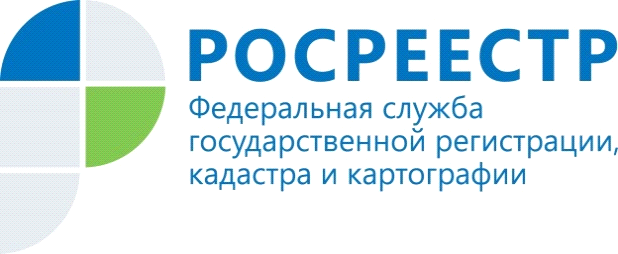 Управление Росреестра по Красноярскому краю проведет «горячую телефонную линию» по вопросам регистрации прав на земельные участки23 ноября с 11.00 до 13.00 в Управлении Росреестра по Красноярскому краю состоится «горячая телефонная линия» по вопросам, возникающим при государственной регистрации прав и государственном кадастровом учете земельных участков.Какие документы необходимы для государственной регистрации прав на земельные участки?Как поставить на кадастровый учет земельный участок?Нужно ли устанавливать границы земельного участка (межевание)?На эти и другие вопросы ответят специалисты Управления Росреестра по Красноярскому краю.Телефон горячей линии: (391) 226-55-13Пресс-службаУправления Росреестра по Красноярскому краю: тел.: (391) 2-226-767, (391)2-226-756е-mail: pressa@r24.rosreestr.ruсайт: https://www.rosreestr.ru Страница «ВКонтакте» http://vk.com/to24.rosreestr